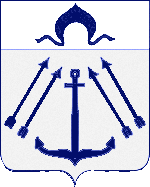 СОВЕТ  ДЕПУТАТОВ ПОСЕЛЕНИЯ  КОКОШКИНО   В ГОРОДЕ МОСКВЕ	________________________________________________________________РЕШЕНИЕ      от  27.02.2014 года   № 40/3 О проекте решения Совета депутатов поселения Кокошкино «О внесении    дополнений в Устав внутригородского   муниципального образования поселения   Кокошкино в городе Москве»В целях приведения Устава внутригородского муниципального образования поселения Кокошкино в городе Москве в соответствие со статьей 8 Закона города Москвы от 06.11.2002 года №56 «Об организации местного самоуправления в городе Москве», Совет депутатов поселения Кокошкино решил:      1. Принять за основу проект решения Совета депутатов поселения Кокошкино в городе Москве «О внесении дополнений в Устав внутригородского муниципального образования поселения Кокошкино в городе Москве» (Приложение). 2. Опубликовать настоящее решение в информационном бюллетене администрации поселения Кокошкино и разместить на официальном сайте администрации поселения Кокошкино.	3. Контроль за выполнением настоящего решения возложить на главу поселения Кокошкино Афонина М.А.Глава поселения Кокошкино		                   	        			М.А. Афонин                                                                           Приложениек решению Совета депутатов                                                                                           поселения Кокошкино                                                                                   в городе Москве                                                                            от 27.02.2014г. № 40/3           О внесении дополнений в Устав           внутригородского муниципального            образования поселения Кокошкино            в городе Москве»На основании пункта 1 части 10 статьи 35 Федерального закона от 6 октября 2003 года № 131-ФЗ «Об общих принципах организации местного самоуправления в Российской Федерации» и в целях приведения Устава внутригородского муниципального образования поселения Кокошкино в городе Москве в соответствие со статьей 8 Закона города Москвы от 06.11.2002 года №56 «Об организации местного самоуправления в городе Москве», Совет депутатов поселения Кокошкино решил:  1. Внести следующие дополнения в Устав поселения Кокошкино:1.1. Пункт 2 статьи 3 дополнить подпунктом 44 следующего содержания:	«44) осуществление дополнительных мер социальной поддержки и социальной помощи для нуждающихся категорий граждан»;	1.2. Статью 15 дополнить пунктом 57.1 следующего содержания:	«57.1) осуществление дополнительных мер социальной поддержки и социальной помощи для нуждающихся категорий граждан» 2. Направить настоящее решение для государственной регистрации в Главное управление Министерства юстиции Российской Федерации по Москве.  3. Опубликовать настоящее решение после государственной регистрации в информационном бюллетене администрации поселения Кокошкино и разместить на официальном сайте администрации поселения Кокошкино.4. Настоящее решение вступает в силу со дня его официального опубликования.  5. Контроль за исполнением настоящего решения возложить на главу поселения Кокошкино Афонина М.А.Глава поселения 	Кокошкино					     		    	   М.А.Афонин